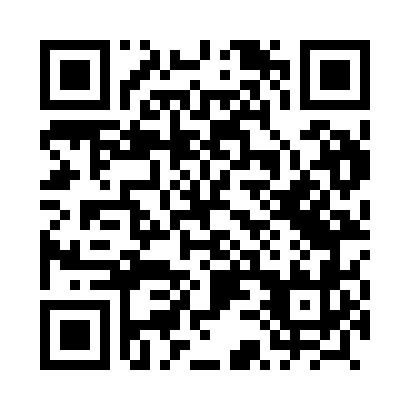 Prayer times for Steklno, PolandWed 1 May 2024 - Fri 31 May 2024High Latitude Method: Angle Based RulePrayer Calculation Method: Muslim World LeagueAsar Calculation Method: HanafiPrayer times provided by https://www.salahtimes.comDateDayFajrSunriseDhuhrAsrMaghribIsha1Wed2:475:2712:596:088:3111:022Thu2:465:2512:596:098:3311:043Fri2:455:2312:596:108:3511:054Sat2:445:2212:596:118:3711:055Sun2:435:2012:596:128:3811:066Mon2:425:1812:586:138:4011:077Tue2:425:1612:586:148:4211:078Wed2:415:1412:586:158:4311:089Thu2:405:1212:586:168:4511:0910Fri2:395:1112:586:178:4711:1011Sat2:395:0912:586:188:4811:1012Sun2:385:0712:586:198:5011:1113Mon2:375:0512:586:208:5211:1214Tue2:375:0412:586:218:5311:1215Wed2:365:0212:586:228:5511:1316Thu2:355:0112:586:238:5711:1417Fri2:354:5912:586:248:5811:1418Sat2:344:5812:586:259:0011:1519Sun2:344:5612:586:269:0111:1620Mon2:334:5512:586:279:0311:1721Tue2:334:5312:586:289:0411:1722Wed2:324:5212:596:299:0611:1823Thu2:324:5112:596:299:0711:1924Fri2:314:4912:596:309:0911:1925Sat2:314:4812:596:319:1011:2026Sun2:304:4712:596:329:1111:2127Mon2:304:4612:596:339:1311:2128Tue2:304:4512:596:339:1411:2229Wed2:294:4412:596:349:1511:2230Thu2:294:4312:596:359:1711:2331Fri2:294:421:006:369:1811:24